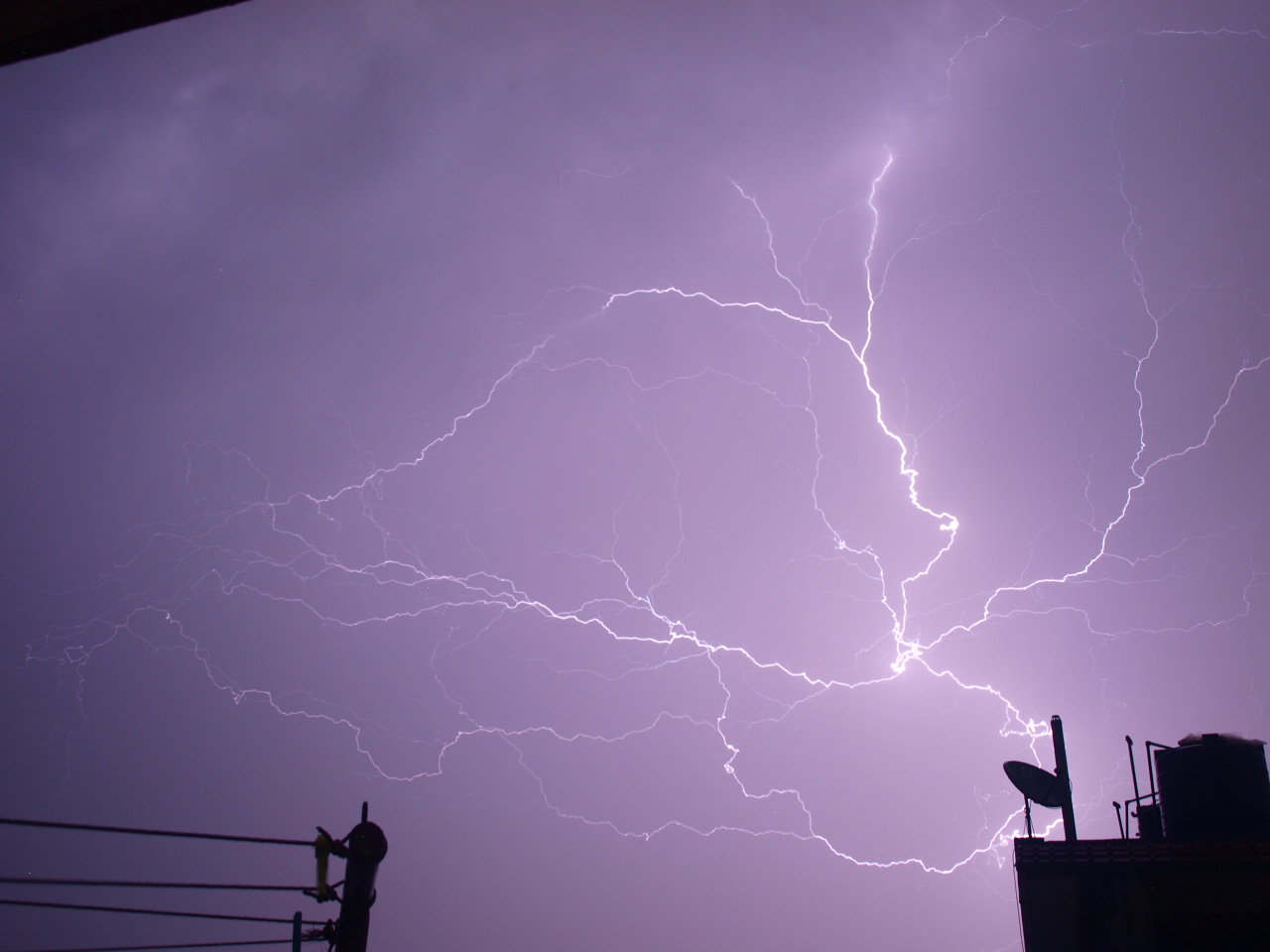 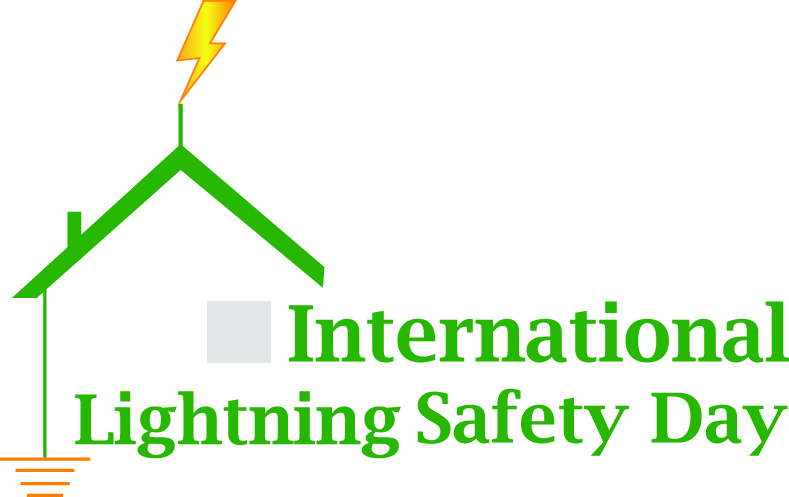 BackgroundDue to the severity of the lightning and thunderstorm threat and lack of awareness in the rural communities around the globe and of the developing nations in particular, it has become the responsibility and challenge to the scientists, researchers, engineers, government authorities, humanitarian organizations to take initiatives to face the challenges. In order to address the issue South Asian Lightning Network (SALNet) wishes to organize a two-day’s Online Program on 25th and 26th of the June, 2020, targeting the marking of proposed International Lightning Safety Day (ILSD), on 28th of June 2020.  The dates are so chosen that the lightning community can get prepared for marking the ILSD at their disposal. This is the inaugural program for International Lightning Safety Day, 28th of June, which we hope to mark every year with prevention information for the media and the public. The meeting will be RECORDED and posted on YouTube Channel.ObjectiveWith the main objective of mitigating the loss of lives and property due to lightning hazards, SALNet wishes to bring the leaders of lightning safety awareness from around the globe together with authorities of Disaster Management and humanitarian organizations for the promotion of awareness campaigns and mark International Lightning Safety Day that will further help raising awareness in the society.  Agenda and schedule    Organized by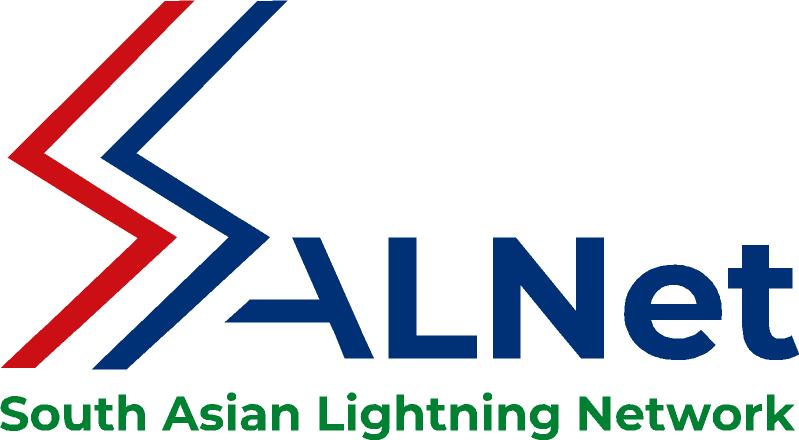 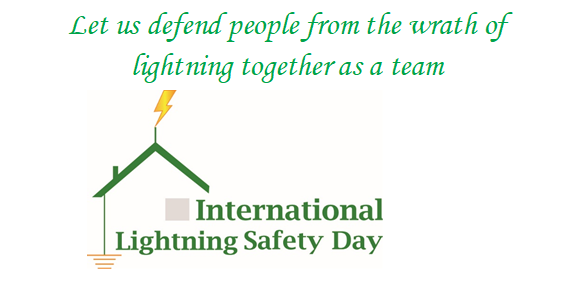 